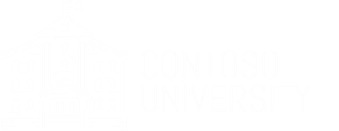 Security Badge Request ApplicationEnter the following information on this form.  All fields must be completed of the document is invalid.  You must sign and date this document upon completion.This document must be completed and signed and delivered to the University Security office located at 137 E. Rutherford Ave.  Upon submission, your photo will be taken as part of the badge creation.  Office hours for badge creation are:Mondays 9:00AM til 12:00 NoonTuesdays 1:00PM til 5:00PMWednesdays 9:00Am til 5:00PMFirst Name		_____________________________________Last Name		_____________________________________Employee ID		_____________________________________Manager		_____________________________________Job Title		_____________________________________University Email	_____________________________________Today’s Date		______________________________________Witness Name	______________________________________ Signature		______________________________________